										FONAC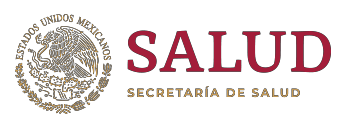 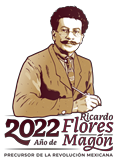 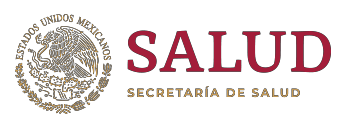 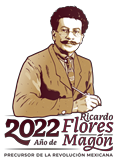 SOLICITUD DE LIQUIDACIÓN ANTICIPADA                                                                    Ciudad de México, a                                                                         ASUNTO: Liquidación Anticipada del           cicloLIC. MARTHA EUGENIA ESQUIVEL CRUZDIRECTORA DE PERSONALP R E S E N T E.  Por este conducto, solicito a usted girar sus apreciables instrucciones a quien corresponda, a fin de que se trámite el pago de mi liquidación como miembro del FONAC, correspondiente al Ciclo ________________________________REG. FED. CONT.: ___________________________C.U.R.P.: _____________________________________Clave Presupuestal:	________________________________________________________________Unidad de Adscripción: __________________________________________________________Periodo Aportado: del 	____________________________ al ___________________________Motivo de desincorporación: ______________________________________________Para lo cual, anexo copia de mi último talón de pago donde aparece el descuento del FONAC.A T E N T A M E N T E_________________________________NOMBRE Y FIRMAINSTRUCTIVO DEL FORMATO DE  SOLICITUD 1.-Anotar la fecha en  la solicitud no debe ser mayor a quince días a la entrega a la Dirección de Personal.2.-Asunto3.- Anotar el número del Ciclo que se solicite4.- RFC con Homoclave a 13 posiciones, de acuerdo a su comprobante de pago5.-CURP, de acuerdo a su comprobante de pago6.-Clave Presupuestal, conforme al comprobante de pago7.-Unidad de Adscripción de la Entidad donde presta sus servicios el trabajador8.-Indicar el periodo aportado al FONAC9.- Anotar el motivo de la desincorporación10.- Firma del trabajador o beneficiario(s) deberá ser firma autógrafa conforme a la identificación oficial